28/11/2023BionexoRESULTADO – TOMADA DE PREÇON° 20231711TP52212HEMUO Instituto de Gestão e Humanização – IGH, entidade de direito privado e sem finslucrativos, classificado como Organização Social, vem tornar público o resultado daTomada de Preços, com a finalidade de adquirir bens, insumos e serviços para oHEMU - Hospital Estadual da Mulher, com endereço à Rua R-7, S/N, Setor Oeste,Goiânia, CEP: 74.125-090.Bionexo do Brasil LtdaRelatório emitido em 28/11/2023 14:49CompradorIGH - HEMU - Hospital Estadual da Mulher (11.858.570/0002-14)AV. PERIMETRAL, ESQUINA C/ RUA R7, SN - SETOR COIMBRA - GOIÂNIA, GO CEP: 74.530-020Relação de Itens (Confirmação)Pedido de Cotação : 323277777COTAÇÃO Nº 52212 - MATERIAIS MÉDICOS - HEMU NOV/2023Frete PróprioObservações: *PAGAMENTO: Somente a prazo e por meio de depósito em conta PJ do fornecedor. *FRETE: Só serãoaceitas propostas com frete CIF e para entrega no endereço: RUA R7 C/ AV PERIMETRAL, SETOR COIMBRA,Goiânia/GO CEP: 74.530-020, dia e horário especificado. *CERTIDÕES: As Certidões Municipal, Estadual de Goiás,Federal, FGTS e Trabalhista devem estar regulares desde a data da emissão da proposta até a data do pagamento.*REGULAMENTO: O processo de compras obedecerá ao Regulamento de Compras do IGH, prevalecendo este emrelação a estes termos em caso de divergência.Tipo de Cotação: Cotação NormalFornecedor : Todos os FornecedoresData de Confirmação : TodasFaturamentoMínimoPrazo deEntregaValidade daPropostaCondições dePagamentoFornecedorFreteObservaçõesGleidson Rodrigues RanulfoEireli - EppGOIÂNIA - GOGleidson Rodrigues Ranulfo - 623dias após12R$ 200,0000R$ 400,000026/11/202326/11/202330 ddl30 ddlCIFnullconfirmação3093-5116diagnostica.go@hotmail.comMais informaçõesOdontomed IndustriaComercio LtdaGOIÂNIA - GO6 dias apósconfirmaçãoDAVI 6298328105562993376363CIFDAVI SOUZA - nulldavisouzasgo@gmail.comMais informaçõesProgramaçãode EntregaPreçoUnitário FábricaPreçoValorTotalProdutoCódigoFabricante Embalagem Fornecedor Comentário JustificativaRent(%) QuantidadeUsuário;Hospfar,HDL,Polar Fixe Logmednão atendeas condiçõesdepagamento. -CMHospitalar,R2, Gs,Nacional,Werbran eSensorial nãoresponderamemail deCAIXA P/ DESCARTEMATERIALPERFUROCORTANTECOLETORPERFUROCORTANTE13LTS10UNIDAMARELO,GRANDESCDaniellyEvelynPereira DaCruz13 LITROS ->GleidsonRodriguesRanulfoDEVERÁ CONTER OR$R$R$2SACO PROTETOR. 10079COMPATÍVEL COMSUPORTES DASMARCASDESCARPACK EGRANDESC.-LTSnull200 Unidade8,2000 0,00001.640,0000Eireli - Epp28/11/202314:40homologação.TotalParcial:R$200.01.640,0000Total de Itens da Cotação: 2Total de Itens Impressos: 1Programaçãode EntregaPreçoUnitário FábricaPreçoValorTotalProdutoCódigoFabricante Embalagem Fornecedor Comentário JustificativaRent(%) QuantidadeUsuário1AVENTAL EXPURGO 64399IMPERMEAVEL-AVENTALLAMINADO50 GR -ANTONELLEODONTOMED-FARDOPLASTICO0,90X1,10OdontomedIndustriaComercioLtdanull;WerbranDistribuidora 6,5000 0,0000nãorespondeuemail dehomologação.- A2R$R$150 UnidadeR$975,0000DaniellyEvelynPereira DaCruzLAMINADO AZUL50G 1,40 X 1,30 CM28/11/202314:40ODONTOMEDINDUSTRIA EComercio nãoatingehttps://bionexo.bionexo.com/jsp/RelatPDC/relat_adjudica.jsp1/2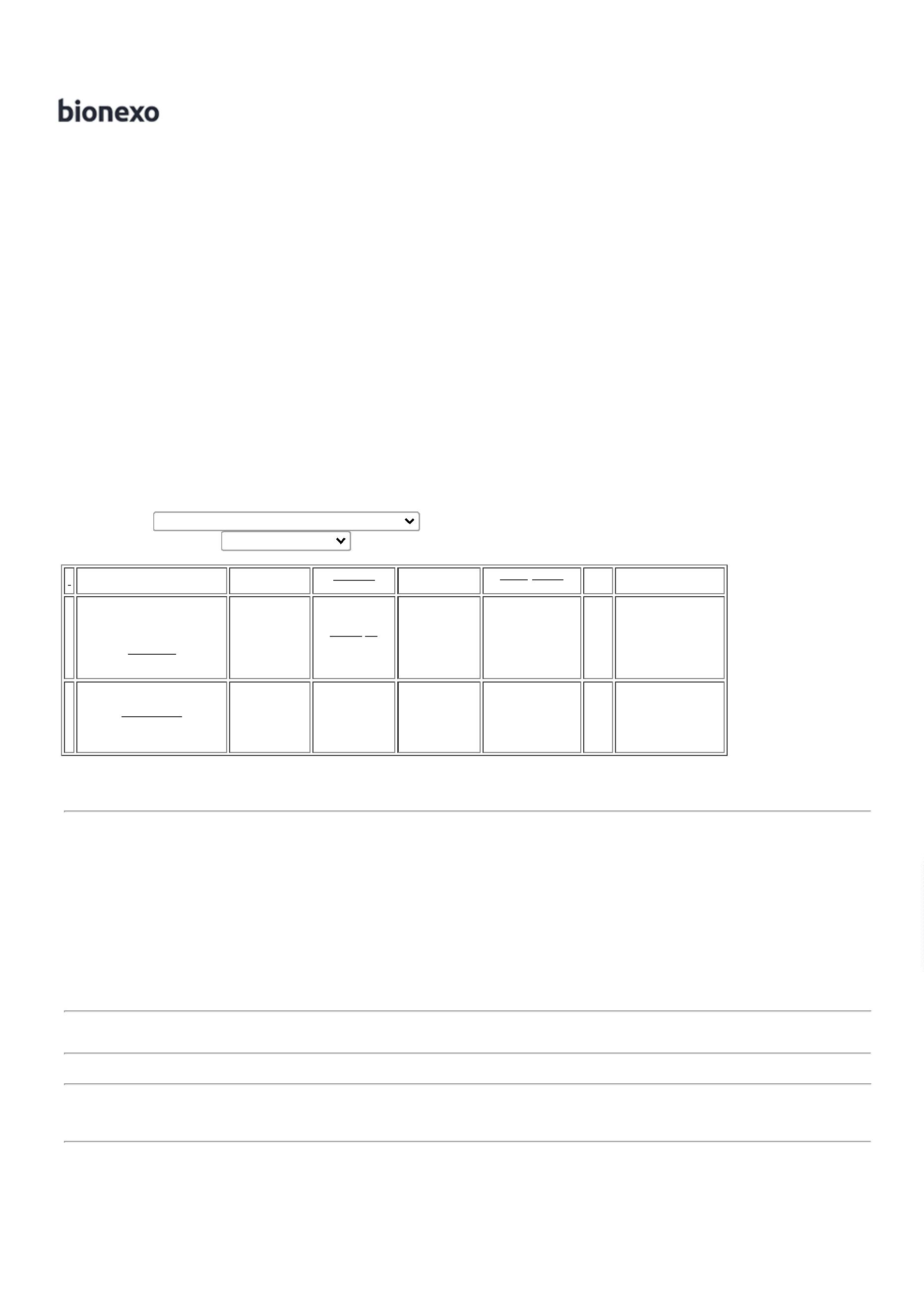 28/11/2023BionexoCOMERCIOLTDAfaturamentominimo.TotalParcial:R$975,00001350.050.0Total de Itens da Cotação: 2Total de Itens Impressos: 1TotalGeral:R$2.615,0000Clique aqui para geração de relatório completo com quebra de páginahttps://bionexo.bionexo.com/jsp/RelatPDC/relat_adjudica.jsp2/2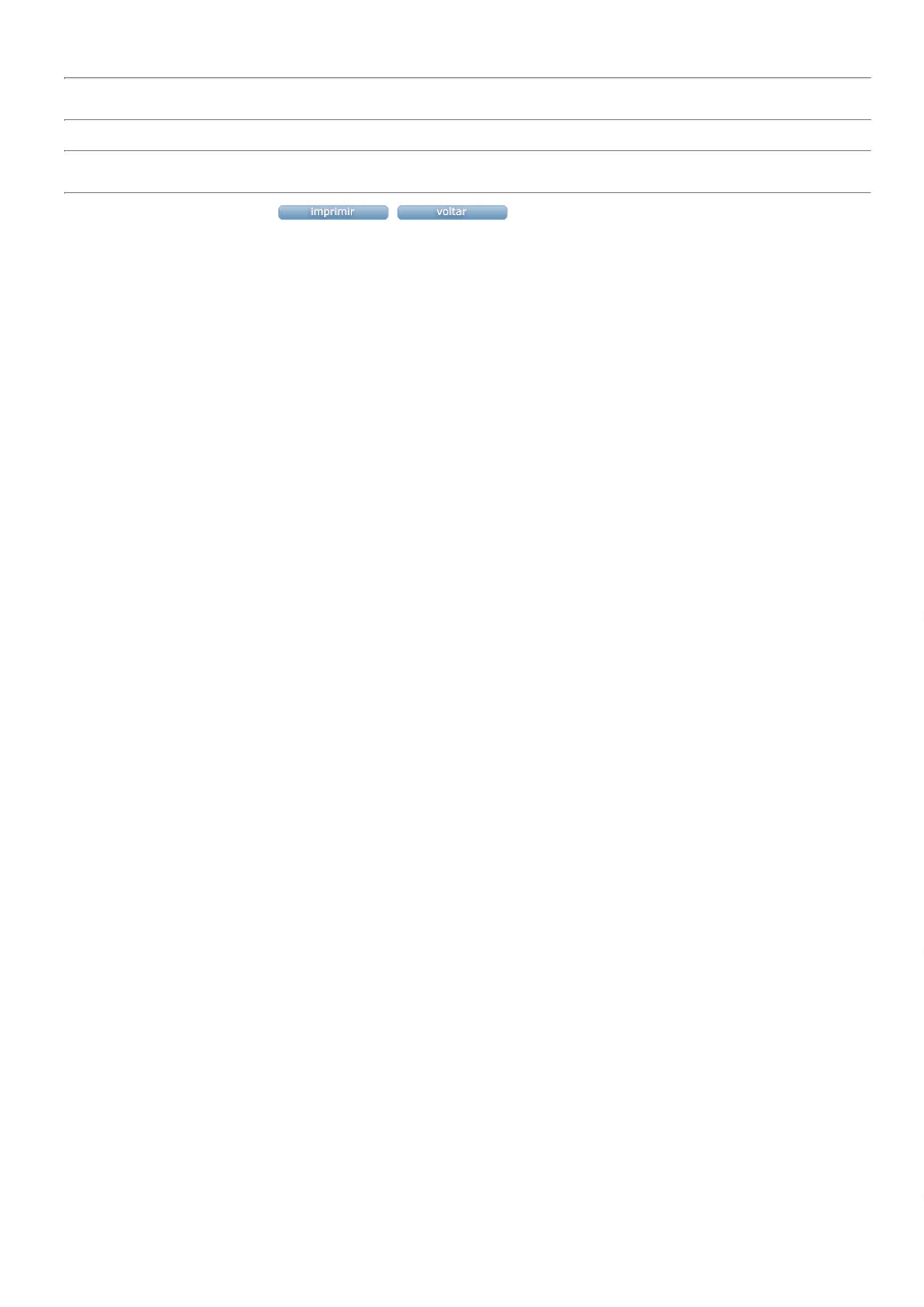 